Други циклус: Наставна јединица: Мерење дужине и временаШта су физичке величине?Оне описују неко својство(особину)материје(тело),могу да се измере,имају мерну ознаку и јединицу. Запамтити:ВЕЛИЧИНЕ КОЈИМА СЕ ОПИСУЈУ ФИЗИЧКА СВОЈСТВА МАТЕРИЈЕ ИЛИ НЕКА ПОЈАВА НАЗИВАЈУ СЕ ФИЗИЧКЕ ВЕЛИЧИНЕ.*Да ли можемо поредити брзину аута са дужином воза?Не, то би било као да поредимо бабе ижабе.Само се величине исте врсте могу поредити(дужина са дужином ,брзина са брзином).*Да бисмо измерили дужину оловке и изразили резултат мерења,шта све морамо имати и знати?-морамо имати лењир којим ћемо мерити-мена јединица(центиметар)-треба да упоредимо мерену величину с њеном јединицом мере(дужину оловке с дужином на лењиру израженом у центиметрима)-треба резултат мерења представити тако да буде јасанКАКО ЗАПИСАТИ ИЗМЕРЕНУ ДУЖИНУ АУТОМОБИЛА?        *ЈЕДИНИЦА МЕРЕ ЈЕ ВРЕДНОСТ ФИЗИЧКЕ ВЕЛИЧИНЕС КОЈОМ СЕ ВРШИ ПОРЕЂЕЊЕ.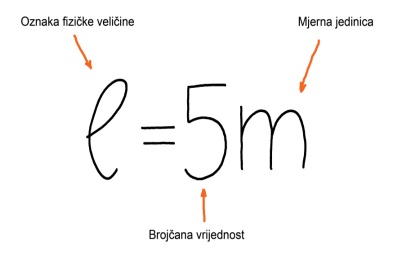 *ИЗМЕРИТИ НЕКУ ФИЗИЧКУ ВЕЛИЧИНУ ЗНАЧИ УПОРЕДИТИ ЈЕ С ОДГОВАРАЈУЋОМ ЈЕДИНИЦОМ МЕРЕ.      
ВРЕМЕ: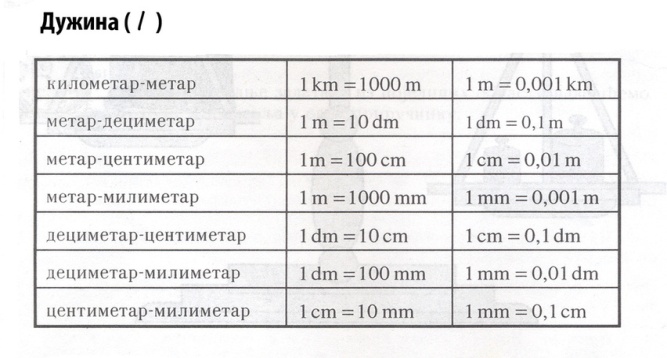 -Jе физичка величина којом се описује када се нешто десило t1 и   t2,колико јетрајао догађај.-Временски интервал(∆t)представља време које је протекло између два временска тренуткаПосматрајмо једну појаву у природи (на пример:падање осушеног листа с гране дрвета).Одговор на питање када је појава почела односно када се завршава,да је временски тренутак.Одговор на питање колико је трајала појава(падање сувог листа)даје временски интервал.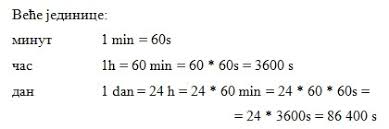 ПИТАЊА:1.Мерење је:а)одређивање јединице мереб)поређење физичке величине са усвојеном мерном јединицомв)процена вредности изичке величине2.Ширина фудбалског гола најпогодније је изразити у:а)милиметримаб)центиметримав)метрима3.Хронометар је:а)уређај за мерење дужинеб)мерна јеиницав)инструмент за мерење времена4.Јединица за време, сат:а) припада систеему као основна јединицаб)не припада   систему,али је њена употреба дозвољенав)припада   систему као извдена јединица5.Један метар једнак је:а)10cm   б)1 000mmв)0,001kmг)100dmд)0,01аrђ)100cm